Ufficio per la Catechesi 	
della Diocesi di Como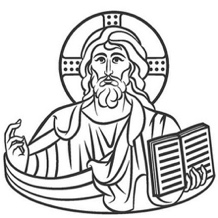 MISTERO DELLA CROCE:SEGNO DELL’AMORE DI GESÙ PER NOISCHEMA dell’incontro per il tempo di QuaresimaTema biblico: vari passi sulla Passione e morte di GesùTempo di riferimento: 1^ EVANGELIZZAZIONE, II annoTempo liturgico: QuaresimaObiettivi dell’incontroPer i bambini: Accostarsi alla croce come segno dell’amore di DioPraticare il segno della croce attribuendovi valore e significato   Per gli adulti:Accogliere la croce di Gesù e le nostre crociPassaggi principali dell’incontro:Circa una settimana prima, invio dell’invito per posta elettronica (o altre modalità concordate coi genitori) con allegato un programma sintetico della giornataIncontro pomeridiano di 2 ore e mezza con momenti separati genitori e figli di: ascolto della Parola; condivisione in gruppo; attività con sintesi assembleare (per i genitori); attività creative, giochi a tema, gioco libero (per i bambini); conclusione e preghiera genitori e figli insieme; merenda condivisa. Proposta di attività da vivere in famiglia e in comunità (inviata poi anche per posta elettronica)Verifica in equipe Materiali inseritiProgramma per l’equipe  Programma per famiglieLettera famiglie post incontroPreghiera